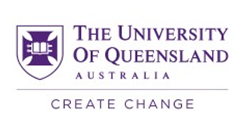 Benefit Plan (Lite)Benefit DetailsBenefit Measurement and Tracking – Describe how the benefit will be measured and tracked towards realisation  Enabling changes required to realise benefits – Note may not be required if the project does not require a reasonable adjustment to People, Processes or SystemsRisks to realising benefitsAim of the document is for the Benefit Owner to choose up to 3 benefit metric's to track to determine project success in terms of benefit realisationGuidance from PGO - where there is an applicable SteerCo, PCG or oversite group run by the Benefit Owner or sponsor, this criteria is tracked for progress to ensure benefit realisation occursPurpose: A Benefit Profile is required to be completed for the main reportable benefit that the benefit owner chooses to use to track benefit success.Definition: Benefits are measurable enhancements or advantages to an organisation, given its vision, mission, values, objectives and strategies. Benefits generally result from the delivery of outputs, outcomes and consequential changes from the projects and programs.			Project NameMain Benefit TypePrimary ClassificationDate PreparedDate Plan approved (By Benefit Owner through SteerCo)Profile completed by(Position and Name)Planned date of realisationFinancial Benefit (S) (if applicable)BENEFIT DESCRIPTION – Briefly describe the benefit. A Benefit should be Specific, Measurable, Attainable, Relevant, Time bound and AgreedBENEFIT DESCRIPTION – Briefly describe the benefit. A Benefit should be Specific, Measurable, Attainable, Relevant, Time bound and AgreedBENEFIT DESCRIPTION – Briefly describe the benefit. A Benefit should be Specific, Measurable, Attainable, Relevant, Time bound and AgreedBENEFIT DESCRIPTION – Briefly describe the benefit. A Benefit should be Specific, Measurable, Attainable, Relevant, Time bound and AgreedStrategic Alignment: Briefly describe how the benefit aligns with UQ’s strategic objectives and KPIs.Strategic Alignment: Briefly describe how the benefit aligns with UQ’s strategic objectives and KPIs.Strategic Alignment: Briefly describe how the benefit aligns with UQ’s strategic objectives and KPIs.Strategic Alignment: Briefly describe how the benefit aligns with UQ’s strategic objectives and KPIs.Beneficiaries: List the group beneficiariesBeneficiaries: List the group beneficiariesBeneficiaries: List the group beneficiariesBeneficiaries: List the group beneficiariesAssumptions: For the most relevant benefits the Owner wants to track, what are the largest assumptions for the project to consider in terms of benefits	Assumptions: For the most relevant benefits the Owner wants to track, what are the largest assumptions for the project to consider in terms of benefits	Assumptions: For the most relevant benefits the Owner wants to track, what are the largest assumptions for the project to consider in terms of benefits	Assumptions: For the most relevant benefits the Owner wants to track, what are the largest assumptions for the project to consider in terms of benefits	#Benefit measure/indicatorBaselineTarget value/planned improvementTracking Frequency(How often is the benefit going to be monitored)Tracking Responsibility (who is the person tracking the benefit)What is the oversight committee/body that will receive tracking information123#Describe the nature and magnitude of change requiredPlanned change management strategy(in summary what is the key change activities that need to happen for each benefits)Person responsible for change management(note this can also be needed post project implementation)123#Risk to realising benefitLevel of Risk (Extreme, High, Medium, Low)Controls to Manage the RiskPerson Responsible for managing the risk123